Муниципальное бюджетное общеобразовательное учреждение 
«Айдарская  средняя общеобразовательная школа имени Героя Советского Союза Бориса Григорьевича Кандыбина Ровеньского района Белгородской области» Рабочая программапо учебному предмету «Информатика»уровня основного общего образования(базовый уровень)7-9 классСрок реализации 3 года2019Пояснительная запискаРабочая программа по учебному предмету "Информатика" разработана на основе авторской программы «Пограмма к УМК "Информатика" Л. Л. Босовой, А. Ю. Босовой. 7 - 9 классы (Авторы : Л. Л. Босова, А. Ю. Босова): / сост. К. Л. Бутягина. — М.: БИНОМ. Лаборатория знаний, 2017. — 224 с. : ил.»	Рабочая программа ориентирована на использование учебно-методических комплектов:Информатика: учебник для 7 класса. / Л.Л. Босова, А.Ю. Босова, А.Ю. Босова.  — М.: БИНОМ. Лаборатория знаний.Информатика: учебник для 8класса. / Л.Л. Босова, А.Ю. Босова, А.Ю. Босова.  — М.: БИНОМ. Лаборатория знаний.Информатика: учебник для 9 класса. / Л.Л. Босова, А.Ю. Босова, А.Ю. Босова.  — М.: БИНОМ. Лаборатория знаний.Количество часов на уровень - 102.Количество часов на учебный год - 34.Количество проверочных работ – 12.Количество практических работ - 48.Планируемые  результаты освоения учебного предмета «ИНФОРМАТИКА»Метапредметные результаты, включают освоенные обучающимися межпредметные понятия и универсальные учебные действия (регулятивные, познавательные,	коммуникативные).Личностные результаты – это сформировавшаяся в образовательном процессе система ценностных отношений учащихся к себе, другим участникам образовательного процесса, самому образовательному процессу, объектам познания, результатам образовательной деятельности. Основными личностными результатами, формируемыми при изучении информатики в основной школе, являются:наличие представлений об информации как важнейшем стратегическом ресурсе развития личности, государства, общества; понимание роли информационных процессов в современном мире;владение первичными навыками анализа и критичной оценки получаемой информации; ответственное отношение к информации с учетом правовых и этических аспектов ее распространения; развитие чувства личной ответственности за качество окружающей информационной среды;способность увязать учебное содержание с собственным жизненным опытом, понять значимость подготовки в области информатики и ИКТ в условиях развития информационного общества; готовность к повышению своего образовательного уровня и продолжению обучения с использованием средств и методов информатики и ИКТ;способность и готовность к общению и сотрудничеству со сверстниками и взрослыми в процессе образовательной, общественно-полезной, учебно-исследовательской, творческой деятельности;способность и готовность к принятию ценностей здорового образа жизни за счет знания основных гигиенических, эргономических и технических условий безопасной эксплуатации средств ИКТ.Метапредметные результаты – освоенные обучающимися на базе одного, нескольких или всех учебных предметов способы деятельности, применимые как в рамках образовательного процесса, так и в других жизненных ситуациях. Основными метапредметными результатами, формируемыми при изучении информатики в основной школе, являются:владение общепредметными понятиями «объект», «система», «модель», «алгоритм», «исполнитель» и др.;владение информационно-логическими умениями:  определять понятия, создавать обобщения, устанавливать аналогии, классифицировать, самостоятельно выбирать основания и критерии для классификации, устанавливать причинно-следственные связи, строить логическое рассуждение, умозаключение (индуктивное, дедуктивное и по аналогии) и делать выводы;владение умениями самостоятельно планировать пути достижения целей; соотносить свои действия с планируемыми результатами, осуществлять контроль своей деятельности, определять способы действий в рамках предложенных условий, корректировать свои действия в соответствии с изменяющейся ситуацией; оценивать правильность выполнения учебной задачи; владение основами самоконтроля, самооценки, принятия решений и осуществления осознанного выбора в учебной и познавательной деятельности;владение основными универсальными умениями информационного характера: постановка и формулирование проблемы; поиск и выделение необходимой информации, применение методов информационного поиска; структурирование и визуализация информации; выбор наиболее эффективных способов решения задач в зависимости от конкретных условий; самостоятельное создание алгоритмов деятельности при решении проблем творческого и поискового характера;владение информационным моделированием как основным методом приобретения знаний: умение преобразовывать объект из чувственной формы в пространственно-графическую или знаково-символическую модель; умение строить разнообразные информационные структуры для описания объектов; умение «читать» таблицы, графики, диаграммы, схемы и т.д., самостоятельно перекодировать информацию из одной знаковой системы в другую; умение выбирать форму представления информации в зависимости от стоящей задачи, проверять адекватность модели объекту и цели моделирования;ИКТ-компетентность – широкий спектр умений и навыков использования средств информационных и коммуникационных технологий для сбора, хранения, преобразования и передачи различных видов информации, навыки создания личного информационного пространства (обращение с устройствами ИКТ; фиксация изображений и звуков; создание письменных сообщений; создание графических объектов; создание музыкальных и звуковых сообщений; создание, восприятие и использование гипермедиасообщений; коммуникация и социальное взаимодействие; поиск и организация хранения информации; анализ информации).Предметные результаты включают в себя: освоенные обучающимися в ходе изучения учебного предмета умения специфические для данной предметной области, виды деятельности по получению нового знания в рамках учебного предмета, его преобразованию и применению в учебных, учебно-проектных и социально-проектных ситуациях, формирование научного типа мышления, научных представлений о ключевых теориях, типах и видах отношений, владение научной терминологией, ключевыми понятиями, методами и приемами. В соответствии с федеральным государственным образовательным стандартом общего образования основные предметные результаты изучения информатики в основной школе отражают:формирование информационной и алгоритмической культуры; формирование представления о компьютере как универсальном устройстве обработки информации; развитие основных навыков и умений использования компьютерных устройств; формирование представления об основных изучаемых понятиях: информация, алгоритм, модель – и их свойствах; развитие алгоритмического мышления, необходимого для профессиональной деятельности в современном обществе; развитие умений составить и записать алгоритм для конкретного исполнителя; формирование знаний об алгоритмических конструкциях, логических значениях и операциях; знакомство с одним из языков программирования и основными алгоритмическими структурами — линейной, условной и циклической;формирование умений формализации и структурирования информации, умения выбирать способ представления данных в соответствии с поставленной задачей — таблицы, схемы, графики, диаграммы, с использованием соответствующих программных средств обработки данных;формирование навыков и умений безопасного и целесообразного поведения при работе с компьютерными программами и в Интернете, умения соблюдать нормы информационной этики и права.Содержание учебного предмета «Информатика»Информация и информационные процессы.Информация - одно из основных понятий современной науки. Субъективные характеристики информации, зависящие от личности получателя информации и обстоятельств получения информации: важность, своевременность, достоверность, актуальность и т.п. Различные аспекты слова «информация»: информация как данные, которые могут быть обработаны автоматизированной системой, и информация как сведения, предназначенные для восприятия человеком. Примеры данных: тексты, числа. Дискретность данных. Анализ данных. Возможность описания непрерывных объектов и процессов с помощью дискретных данных. Информационные процессы — процессы, связанные с хранением, преобразованием и передачей данных. Примеры информационных процессов в системах различной природы. Хранение информации. Носители информации (бумажные, магнитные, оптические, флэш-память). Качественные и количественные характеристики современных носителей информации: объем информации, хранящейся на носителе; скорости записи и чтения информации. Хранилища информации. Сетевое хранение информации. Передача информации. Источник, информационный канал, приёмник информации. Скорость передачи информации.Обработка информации. Обработка, связанная с получением новой информации. Обработка, связанная с изменением формы, но не изменяющая содержание информации. Поиск информации. Поиск информации в сети Интернет. Средства и методика поиска информации. Построение запросов; браузеры. Поисковые машины. Представление информации. Формы представления информации. Символ. Алфавит — конечное множество символов; мощность алфавита. Текст — конечная последовательность символов данного алфавита. Количество различных текстов данной длины в данном алфавите.Язык как способ представления информации. Разнообразие языков и алфавитов. Естественные и формальные языки. Алфавит текстов на русском языке.Кодирование символов одного алфавита с помощью кодовых слов в другом алфавите; кодовая таблица, декодирование. Универсальность дискретного (цифрового, в том числе двоичного) кодирования. Двоичный алфавит. Двоичный код. Разрядность двоичного кода. Связь длины (разрядности) двоичного кода и количества кодовых комбинаций.Двоичный алфавит. Двоичный код. Двоичные коды с фиксированной длиной кодового слова. Разрядность двоичного кода. Связь длины (разрядности) двоичного кода и количества кодовых комбинаций. Единицы измерения длины двоичных текстов: бит, байт, килобайт и т. д. Количество информации, содержащееся в сообщении.Компьютер — универсальное устройство работы с информацией. Архитектура компьютера: процессор, оперативная память, внешняя энергонезависимая память, устройства ввода-вывода; их количественные характеристики. Компьютеры, встроенные в технические устройства и производственные комплексы. Компьютеры, встроенные в технические устройства и производственные комплексы. Роботизированные производства, аддитивные технологии (ЗБ-принтеры).Носители информации, используемые в ИКТ. История и перспективы развития. Представление об объемах данных и скоростях доступа, характерных для различных видов носителей. История и тенденции развития компьютеров, улучшение характеристик компьютеров. Физические ограничения на значения характеристик компьютеров. Суперкомпьютеры. Параллельные вычисления. Состав и функции программного обеспечения компьютера: системное программное обеспечение, прикладное программное обеспечение, системы программирования. Правовые нормы использования программного обеспечения. Компьютерные вирусы. Антивирусная профилактика.Файловая система. Принципы построения файловых систем. Каталог (директория). Основные операции при работе с файлами: создание, редактирование, копирование, перемещение, удаление. Типы файлов. Характерные размеры файлов различных типов (страница печатного текста, полный текст романа «Евгений Онегин», минутный видеоклип, полуторачасовой фильм, файл данных космических наблюдений, файл промежуточных данных при математическом моделировании сложных физических процессов и др.). Графический пользовательский интерфейс (рабочий стол, окна, диалоговые окна, меню). Оперирование компьютерными информационными объектами в наглядно-графической форме: создание, именование, сохранение, удаление объектов, организация их семейств. Архивирование и разархивирование. Файловый менеджер. Поиск в файловой системе. Гигиенические, эргономические и технические условия безопасной эксплуатации компьютера.Математические основы информатикиСистемы счисления. Позиционные и непозиционные системы счисления. Примеры представления чисел в позиционных системах счисления. Основание системы счисления. Алфавит (множество цифр) системы счисления. Количество цифр, используемых в системе счисления с заданным основанием. Краткая и развернутая формы записи чисел в позиционных системах счисления. Двоичная система счисления, запись целых чисел в пределах от 0 до 1024. Перевод натуральных чисел из десятичной системы счисления в двоичную и из двоичной в десятичную. Восьмеричная и шестнадцатеричная системы счисления. Перевод натуральных чисел из десятичной системы счисления в восьмеричную, шестнадцатеричную и обратно. Перевод натуральных чисел из двоичной системы счисления в восьмеричную и шестнадцатеричную и обратно. Арифметические действия в системах счисления. Элементы комбинаторики, теории множеств и математической логики. Расчет количества вариантов: формулы перемножения и сложения количества вариантов. Количество текстов данной длины в данном алфавите. Множество. Определение количества элементов во множествах, полученных из двух или трех базовых множеств с помощью операций объединения, пересечения и дополнения. Высказывания. Простые и сложные высказывания. Диаграммы Эйлера—Венна. Логические значения высказываний. Логические выражения. Логические операции: «и» (конъюнкция, логическое умножение), «или» (дизъюнкция, логическое сложение), «не» (логическое отрицание). Правила записи логических выражений. Приоритеты логических операций. Таблицы истинности. Построение таблиц истинности для логических выражений. Законы алгебры логики. Использование таблиц истинности для доказательства законов алгебры логики. Логические элементы. Схемы логических элементов и их физическая (электронная) реализация. Знакомство с логическими основами компьютера.Алгоритмы и элементы программирования.Исполнители и алгоритмы. Управление исполнителями. Исполнители. Состояния, возможные обстановки и система команд исполнителя; команды-приказы и команды-запросы; отказ исполнителя. Необходимость формального описания исполнителя. Ручное управление исполнителем. Алгоритм как план управления исполнителем (исполнителями). Свойства алгоритмов. Алгоритмический язык (язык программирования) — формальный язык для записи алгоритмов. Программа — запись алгоритма на конкретном алгоритмическом языке. Компьютер — автоматическое устройство, способное управлять по заранее составленной программе исполнителями, выполняющими команды. Программное управление исполнителем. Словесное описание алгоритмов. Описание алгоритма с помощью блок-схем. Отличие словесного описания алгоритма, от описания на формальном алгоритмическом языке. Системы программирования. Средства создания и выполнения программ. Управление. Сигнал. Обратная связь. Примеры: компьютер и управляемый им исполнитель (в том числе робот); компьютер, получающий сигналы от цифровых датчиков в ходе наблюдений и экспериментов, и управляющий реальными (в том числе движущимися) устройствами. Алгоритмические конструкции. Конструкция «следование». Линейный алгоритм. Ограниченность линейных алгоритмов: невозможность предусмотреть зависимость последовательности выполняемых действий от исходных данных. Конструкция «ветвление». Условный оператор: полная и неполная формы. Выполнение и невыполнение условия (истинность и ложность высказывания). Простые и составные условия. Запись составных условий. Конструкция «повторения»: циклы с заданным числом повторений, с условием выполнения, с переменной цикла. Проверка условия выполнения цикла до начала выполнения тела цикла и после выполнения тела цикла: постусловие и предусловие цикла. Инвариант цикла. Язык программирования. Основные правила языка программирования Паскаль: структура программы; правила представления данных; правила записи основных операторов (ввод, вывод, присваивание, ветвление, цикл). Разработка алгоритмов и программ. Составление алгоритмов й программ по управлению исполнителями Робот, Черепашка, Чертежник и др. Конструирование алгоритмов: разбиение задачи на подзадачи, понятие вспомогательного алгоритма. Вызов вспомогательных алгоритмов. Оператор присваивания. Понятие простой величины. Константы и переменные. Переменная: имя и значение. Типы переменных: целые, вещественные, символьные, строковые, логические. Представление о структурах данных. Табличные величины (массивы). Одномерные массивы. Список. Первый элемент, последний элемент, предыдущий элемент, следующий элемент. Вставка, удаление и замена элемента. Примеры задач обработки данных: нахождение минимального и максимального числа из двух, трех, четырех данных чисел; нахождение всех корней заданного квадратного уравнения; заполнение числового массива в соответствии с формулой или путем ввода чисел; нахождение суммы элементов данной конечной числовой последовательности или массива; нахождение минимального (максимального) элемента массива. Знакомство с алгоритмами решения этих задач. Реализации этих алгоритмов в выбранной среде программирования. Знакомство с постановками более сложных задач обработки данных и алгоритмами их решения: сортировка массива, выполнение поэлементных операций с массивами; нахождение наибольшего общего делителя (алгоритм Евклида). Понятие об этапах разработки программ: составление требований к программе, выбор алгоритма и его реализация в виде программы на выбранном алгоритмическом языке, отладка программы с помощью выбранной системы программирования, тестирование. Простейшие приемы диалоговой отладки программ (выбор точки останова, пошаговое выполнение, просмотр значений величин, отладочный вывод). Понятие документирования программ. Анализ алгоритмов. Сложность вычисления: количество выполненных операций, размер используемой памяти; их зависимость от размера исходных данных. Примеры коротких программ, выполняющих много шагов по обработке небольшого объема данных; примеры коротких программ, выполняющих обработку большого объема данных. Определение возможных результатов работы алгоритма при данном множестве входных данных; определение возможных входных данных, приводящих к данному результату. Примеры описания объектов и процессов с помощью набора числовых характеристик, а также зависимостей между этими характеристиками, выражаемыми с помощью формул. Робототехника. Робототехника — наука о разработке и использовании автоматизированных технических систем. Автономные роботы и автоматизированные комплексы. Микроконтроллер. Сигнал. Обратная связь: получение сигналов от цифровых датчиков ( касания, расстояния, света, звука и др. Примеры роботизированных систем (система управления движением в транспортной системе, сварочная линия автозавода, автоматизированное управление отопления дома, автономная система управления транспортным средством и т. п.).Моделирование и формализацияМоделирование как метод познания. Модели и моделирование. Этапы построения информационной модели. Оценка адекватности модели моделируемому объекту и целям моделирования. Классификация информационных моделей. Графы, деревья. Граф. Вершина, ребро, путь. Ориентированные и неориентированные графы. Начальная вершина (источник) и конечная вершина (сток) в ориентированном графе. Длина (вес) ребра и пути. Понятие минимального пути. Матрица смежности графа (с длинами ребер). Дерево. Корень, лист, вершина (узел). Предшествующая вершина, последующие вершины. Поддерево. Высота дерева. Бинарное дерево. Генеалогическое дерево. Базы данных. Таблица как представление отношения. Реляционные базы данных Основные понятия, типы данных, системы управления базами данных и принципы работы с ними. Ввод и редактирование записей. Поиск, удаление и сортировка данных. Математическое моделирование. Понятие математической модели. Задачи, решаемые с помощью математического (компьютерного) моделирования. Отличие математической модели от натурной модели и от словесного (литературного) описания объекта. Использование компьютеров при работе с математическими моделями. Компьютерные эксперименты. Примеры использования математических (компьютерных) моделей при решении научно-технических задач. Представление о цикле моделирования: построение математической модели, ее программная реализация, проверка на простых примерах (тестирование), проведение компьютерного эксперимента, анализ его результатов, уточнение модели. Обработка графической информацииОбщее представление о цифровом представлении изображений. Кодирование цвета. Цветовые модели. Модели RGB и CMYK. Модели HSB и CMY. Глубина кодирования. Компьютерная графика (растровая, векторная). Форматы графических файлов. Оценка количественных параметров, связанных с представлением и хранением изображений. Знакомство с графическими редакторами. Операции редактирования графических объектов: изменение размера, сжатие изображения; обрезка, поворот, отражение, работа с областями (выделение, копирование, заливка цветом), коррекция цвета, яркости и контрастности. Ввод изображений с использованием различных цифровых устройств (цифровых фотоаппаратов и микроскопов, видеокамер, сканеров и т. д.). Обработка текстовой информацииТекстовые документы и их структурные элементы (страница, абзац, строка, слово, символ). Текстовый процессор — инструмент создания, редактирования и форматирования текстов. Свойства страницы, абзаца, символа. Стилевое форматирование. Включение в текстовый документ списков, таблиц, и графических объектов. Включение в текстовый документ диаграмм, формул, нумерации страниц, колонтитулов, ссылок и др. История изменений. Коллективная работа над документом. Проверка правописания, словари. Сохранение документа в различных текстовых форматах. Инструменты ввода текста с использованием сканера, программ распознавания, расшифровки устной речи. Компьютерный перевод. Компьютерное представление текстовой информации. Кодовые таблицы. Код ASCII. Кодировки кириллицы. Примеры кодирования букв национальных алфавитов. Представление о стандарте Unicode. МультимедиаПонятие технологии мультимедиа и области ее применения. Подготовка компьютерных презентаций. Дизайн презентации и макеты слайдов. Звук и видео как составляющие мультимедиа. Включение в презентацию аудиовизуальных объектов. Общее представление о цифровом представлении аудиовизуальной информации. Кодирование звука. Разрядность и частота записи. Количество каналов записи. Оценка количественных параметров, связанных с представлением и хранением звуковых файлов. Обработка числовой информации в электронных таблицахЭлектронные (динамические) таблицы. Формулы с использованием абсолютной, относительной и смешанной адресации; преобразование формул при копировании. Выделение диапазона таблицы и упорядочивание (сортировка) его элементов; построение графиков и диаграмм. Коммуникационные технологииКомпьютерные сети. Интернет. Скорость передачи информации. Пропускная способность канала. Передача информации в современных системах связи. Адресация в сети Интернет. Доменная система имен. Сайт. Сетевое хранение данных. Большие данные в природе и технике. Виды деятельности в сети Интернет. Интернет-сервисы: почтовая служба; справочные службы (карты, расписания и т. п.), поисковые службы, службы обновления программного обеспечения и др. Приемы, повышающие безопасность работы в сети Интернет. Методы индивидуального и коллективного размещения новой информации в сети Интернет. Технологии создания сайта. Содержание и структура сайта. Оформление сайта. Размещение сайта в Интернете. Взаимодействие на основе компьютерных сетей: электронная почта, чат, форум, телеконференция и др. Информационные ресурсы компьютерных сетей: Всемирная паутина, файловые архивы. Базовые представления о правовых и этических аспектах работы в сети Интернет. Личная информация, средства ее защиты. Организация личного информационного пространства.Практические работы 7 класс:1. Кодирование и декодирование сообщений по известным правилам кодирования.2. Определение количества различных символов, которые могут быть закодированы с помощью двоичного кода фиксированной длины (разрядности). 3. Определение разрядности двоичного кода, необходимого для кодирования всех символов алфавита заданной мощности. 4. Подсчет количества текстов данной длины в данном алфавите. 5. Оценка числовых параметров информационных процессов (объем памяти, необходимой для хранения информации; скорость передачи информации и пр.)6. Получение информации о характеристиках компьютера. 7. Выполнение основных операций с файлами и папками. 8. Сравнение размеров текстовых, графических, звуковых и видеофайлов. 9. Изучение элементов интерфейса используемой операционной системы. 10. Использование программы-архиватора. 11. Защита информации от компьютерных вирусов помощью антивирусных программ.12. Создание небольших текстовых документов посредством квалифицированного клавиатурного письма с использованием базовых средств текстовых редакторов. 13. Форматирование текстовых документов (установка параметров страницы документа; форматирование символов и абзацев; вставка колонтитулов и номеров страниц). 14. Вставка в документ формул, таблиц, списков, изображений. 15. Создание документа с гиперссылками. 16. Кодирование и декодирование текстовой информации с использованием кодовых таблиц. 17. Вычисление информационного объёма текста в заданной кодировке. 18. Определение кода цвета в палитре RGB в графическом редакторе. 19. Определение объёма памяти, необходимой для хранения графического изображения. 20. Создание и/или редактирование изображения с помощью инструментов растрового графического редактора. 21. Создание и редактирование изображения с помощью инструментов векторного графического редактора. 22. Создание презентации с использованием готовых шаблоновПрактические работы 8 класс:1. Перевод небольших (от 0 до 1024) целых чисел из десятичной системы счисления в двоичную и обратно. 2. Сложение двух небольших двоичных чисел. 3. Определение истинности составного логического выражения. 4. Построение таблиц истинности для логических выражений.5. Составление программ для исполнителей Робот, Черепаха, Чертежник и др. 6. Преобразование алгоритма из одной формы записи в другую. 7. Разработка для формального исполнителя алгоритма, приводящего к нужному результату при конкретных исходных данных. 8. Программирование линейных алгоритмов, предполагающих вычисление арифметических и логических выражений на изучаемом языке программирования (Паскаль, школьный алгоритмический язык) 9. Разработка программ, содержащих оператор/операторы ветвления, на изучаемом языке программирования из приведенного выше перечня. 10. Разработка программ, содержащих оператор (операторы) цикла, на изучаемом языке программирования (Паскаль, школьный алгоритмический язык) 11. «Ручное» исполнение готовых алгоритмов при конкретных исходных данных.Практические работы 9 класс:1. Вычисление количества элементов множеств, полученных в результате операций объединения и пересечения двух или трех базовых множеств. 2. Создание и интерпретация различных информационных моделей — таблицы, графов, блок-схемы алгоритмов и т. д.; 3. Преобразование информации из одной формы представления в другую. 4. Работа с готовыми компьютерными моделями из различных предметных областей.5. Анализ алгоритмов для исполнителей Робот, Черепашка, Чертежник и др. 6.Составление на языке программирования Паскаль программы обработки одномерного числового массива (нахождение минимального /максимального значения в данном массиве; подсчёт количества элементов массива, удовлетворяющих некоторому условию; нахождение суммы всех элементов массива и т. д.).7. Создание однотабличной базы данных. 8. Поиск записей в готовой базе данных. 9. Сортировка записей в готовой базе данных. 10. Создание электронных таблиц, выполнение в них расчетов по встроенным и вводимым пользователем формулам. 11. Построение диаграмм и графиков в электронных таблицах. 12. Осуществление взаимодействия посредством электронной почты, чата, форума. 13. Определение минимального времени, необходимого для передачи известного объёма данных по каналу связи с известными характеристиками. 14. Поиск информации в сети Интернет по запросам с использованием логических операций. 15. Создание с использованием конструкторов (шаблонов) веб-страниц.ТЕМАТИЧЕСКОЕ ПЛАНИРОВАНИЕРассмотреноНа заседании МО учителей-предметников уровня основного общего образованияПротокол от 18 июня 2019 г. №5СогласованоЗаместитель директора МБОУ «Айдарская средняя общеобразовательная школа им. Б. Г. Кандыбина»   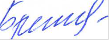                               Брежнева Е. В.    24  июня    2019 г.УтвержденоПриказ по МБОУ «Айдарская средняя общеобразовательная школа им. Б. Г. Кандыбина»  от 29 августа 2019 г.  №276№ТЕМА Кол-во часов7 класс1Введение12Информация и информационные процессы83Компьютер как универсальное устройство для работы с информацией74Обработка графической информации45Обработка текстовой информации96Мультимедиа47Итоговое повторение1Итого348 класс1Введение12Математические основы информатики 123Основы алгоритмизации104Начала программирования105Итоговое повторение1Итого349 класс1Моделирование и формализация92Алгоритмизация и программирование83Обработка числовой информации64Коммуникационные технологии105Итоговое повторение 1Итого34